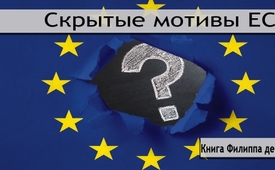 Скрытые мотивы ЕС (Книга Филиппа де Вилье)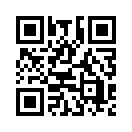 Филипп де Вилье в апреле 2019 года опубликовал потрясающую книгу о происхождении Европейского союза, в которой он опирался на ставшие недавно доступными архивы. 
В результате оказалось, что Жан Монне, «отец-основатель Евросоюза», на самом деле был представителем американцев. В этой книге Вы узнаете, кто заинтересован в сохранении истины в тайне и каковы есть и были интересы, цели и мотивы объединения Европы.Филипп де Вилье, бывший французский политик, член парламента ЕС и кандидат на выборах президента Франции в 1995 и 2007, опубликовал в апреле 2019 года потрясающую книгу о происхождении Европейского союза: «J‘ai tiré sur le fil des mensonges et tout est venu», (на русском: «Распутывая клубок лжи»). Автор сообщает о своих открытиях, которые он сделал в ставших недавно доступными архивах о происхождении Европейского союза. В общем в его книге опубликовано 111 страниц доказательств. 
Из этих документов следует, что французский предприниматель Жан Монне, также известный как «отец Европы», был представителем американцев. За его деятельность по основанию Европейского союза, ему платило ЦРУ.
Согласно расследованиям Вилье, американцы не хотели никакую европейскую нацию, не говоря уже о создании политической мощи, которая могла бы с ними конкурировать. С самого начала их целью было создание рынка, который был бы открыт для всех потоков человеческих и материальных ресурсов. Во главе этого рынка должна быть комиссия, независимая от контроля отдельных европейских государств. Таким образом, народы потеряли бы свой суверенитет. С точки зрения Филиппа де Вилье, это часть плана мирового господства, где больше не существует суверенитета, демократии и национальной идентичности. 
Книга уже нашла много читателей. Филипп де Вилье пишет в ней также на такие увлекательные темы, как «Отцы-основатели Европейского союза под лупой», «Взгляд Виктора Орбана на ЕС», «Влияние группы Бильдербергского клуба», и раскрывает тайные обещания верности, государственную измену и ещё многое другое. Автор уже принял участие в нескольких телевизионных передачах, где впечатляюще отвечал на вопросы журналистов. 
В этой книге вы узнаете, кто заинтересован в сохранении истины в тайне и каковы есть и были интересы, цели и мотивы объединения Европы. 
Вы хотели бы прочитать эту книгу и передать основное содержание в краткой форме так, чтобы смысл стал понятен любому за короткое время? Тогда отправьте электронное сообщение нам с темой «Info-Gigant» на электронный адрес kontakt@klagemauer.tv и подайте заявку на шоу Info-Giant. Обобщите содержание глав этой книги так, чтобы передать его за одну минуту. Мы будем рады этому.от pm.Источники:https://www.zeit-fragen.ch/archiv/2019/nr-10-23-april-2019/ich-habe-an-einem-faden-des-luegengespinstes-gezogen-und-es-ist-alles-ans-licht-gekommen.html

https://www.zeit-fragen.ch/archiv/2019/nr-10-23-april-2019/die-gruendervaeter-europas-waren-in-der-hand-der-amerikaner.html

https://www.bvoltaire.fr/livre-jai-tire-sur-le-fil-du-mensonge-et-tout-est-venu-de-philippe-de-villiers/Может быть вас тоже интересует:---Kla.TV – Другие новости ... свободные – независимые – без цензуры ...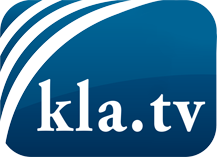 О чем СМИ не должны молчать ...Мало слышанное от народа, для народа...регулярные новости на www.kla.tv/ruОставайтесь с нами!Бесплатную рассылку новостей по электронной почте
Вы можете получить по ссылке www.kla.tv/abo-ruИнструкция по безопасности:Несогласные голоса, к сожалению, все снова подвергаются цензуре и подавлению. До тех пор, пока мы не будем сообщать в соответствии с интересами и идеологией системной прессы, мы всегда должны ожидать, что будут искать предлоги, чтобы заблокировать или навредить Kla.TV.Поэтому объединитесь сегодня в сеть независимо от интернета!
Нажмите здесь: www.kla.tv/vernetzung&lang=ruЛицензия:    Creative Commons License с указанием названия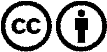 Распространение и переработка желательно с указанием названия! При этом материал не может быть представлен вне контекста. Учреждения, финансируемые за счет государственных средств, не могут пользоваться ими без консультации. Нарушения могут преследоваться по закону.